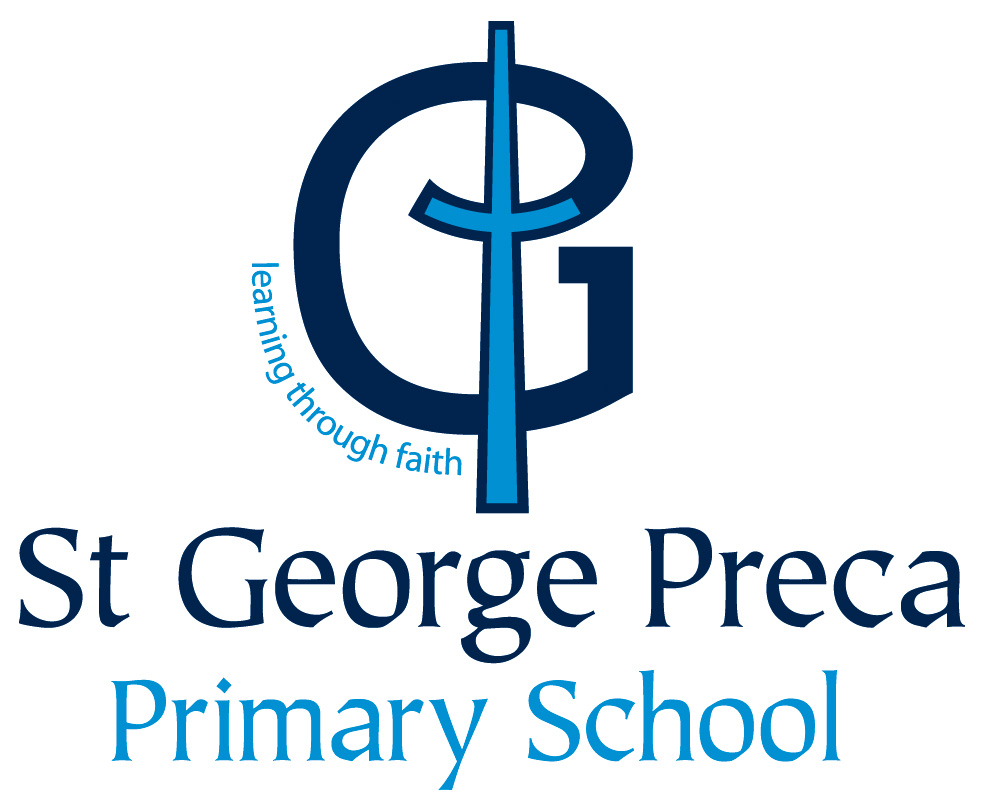 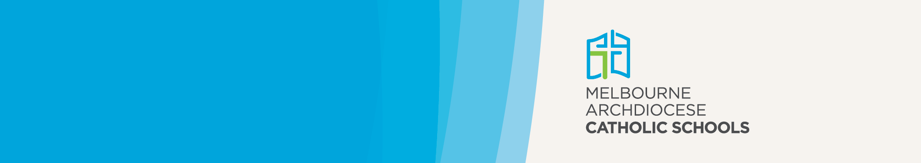 Introduction At St George Preca Primary School the dignity of the human person is the foundation of all Catholic social teaching and is intrinsic to our education ministry. Consequently, the principle that the person is made in the image and likeness of God is central to the mission of our parish school. This policy identifies the interconnectedness of the characteristics of quality Catholic learning and teaching. It is intended to value, respect and promote the self-esteem and dignity of each student, regardless of their cultural or linguistic background. The school will actively promote anti-bullying messages, alerting students and staff of the need to be vigilant. It is essential that we create and maintain a respectful, safe and supportive learning environment that promotes student wellbeing, personal growth and positive self-esteem amongst our diverse range of learners (eXcel: Wellbeing for learning in Catholic school communities). The prevention of and responses to incidents of bullying, inappropriate use of technology and disrespectful behaviour are more readily achieved in a caring and supportive school culture that promotes positive relationships and reflects Gospel values. Bullying, cyber-bullying, harassment, aggression and violence disregard core values of our faith, including dignity, respect, justice, equity, compassion, trust and courage. Importantly, such actions can adversely affect the wellbeing of our students and are therefore unacceptable. PurposeThis policy: encourages a culture that is firm about unacceptable behaviourarticulates how bullying is defined and addressed; including the means taken to prevent incidents and the response taken when an incident occurs supports the school’s Mission and Vision Statement and guidelines of Melbourne Archdiocese Catholic Schools (MACS)actively promotes anti-bullying messages, alerting students and staff of the need to be vigilant.PrinciplesThis policy is grounded in the beliefs that: every person has the right to be treated respectfully and feel safe from any form of verbal, physical and emotional abuse, including those from diverse backgrounds and cultures (such as Aboriginal culture)the school is committed to building and nurturing a community that values diversityparents are the prime educators of their childrenthe school community is involved in the development of school policiesidentification and reporting of unacceptable behaviour is essential to the effective implementation of this policycomplainant(s) will be protected from victimisationlearning technologies are used ethically and responsibly in the school environment, and in a way that minimises the opportunity for children, young people and students to be harmedcommunication is respectful and human dignity is valuedregular monitoring of school policies is necessary, and improvements are made where appropriate. DefinitionsBullying: is repeated unreasonable behaviour directed towards a person that creates a risk to health and safety. It occurs when an individual or a group deliberately upsets or hurts another person, their property, reputation or social acceptance on more than one occasion. Forms of bullying include: Physical bullying: pushing, shoving, fighting, pinching and any other unwelcome physical contact used intentionally to intimidate or hurt someone. Verbal bullying: put downs, particularly those referring to physical characteristics, can result in loss of self-esteem. Racial discrimination of any kind is a form of bullying. Gesture bullying: non-verbal signals used to silence and intimidate a victim. Extortion bullying: physically stronger and more powerful students may bully other students into giving up their possessions, buying food and drink, or taking part in rule breaking activities. Exclusion bullying: deliberately being left out of activities is a most hurtful form of bullying. Visual bullying: offensive notes or material, graffiti, or damaging other people’s possessions. Sexual bullying: touching, sexually orientated jokes, drawings of, or writing about someone’s body, using rude names or commenting about someone’s morals, unwanted invitations of a sexual nature, asking questions about someone’s private life. Cyber-bullying: the use of various forms of electronic media to spread text and visual messages to cause hurt, embarrassment, intimidation.Categories of Bullying: There are three broad categories of bullying: Direct physical bullying: This form includes hitting, tripping, and pushing or damaging property. Direct verbal bullying: This form includes name calling, insults, homophobic or racist remarks, or verbal abuse. Indirect bullying: This form of bullying is harder to recognise and often carried out behind the bullied person’s back. It is designed to harm someone’s social reputation and/or cause humiliation. Indirect bullying includes: lying and spreading rumoursplaying nasty jokes to embarrass and humiliatemimickingencouraging others to socially exclude someonedamaging someone’s social reputation and social acceptancecyber-bullying, which involves the use of email, text messages or chat rooms to humiliate and distress someone. What Bullying is Not Many distressing behaviours are not examples of bullying, even though they are unpleasant and often require teacher intervention and management. There are three socially unpleasant situations that are often confused with bullying including: Mutual conflict: In mutual conflict situations, there is an argument or disagreement between students but not an imbalance of power. Both parties are upset and usually both want a resolution to the problem. However, unresolved mutual conflict sometimes develops into a bullying situation, with one person becoming targeted repeatedly for ‘retaliation’ in a one-sided way. Social rejection or dislike: Unless the social rejection is directed towards someone specifically and involves deliberate and repeated attempts to cause distress, exclude or create dislike by others, it is not bullying. Single-episode acts: Single episodes of nastiness or physical aggression are not the same as bullying. If a student is verbally abused or pushed on one occasion they are not being bullied. Nastiness or physical aggression that is directed towards many different students is not the same as bullying.ProceduresAll members of our school community must be aware of the possibility of bullying and take action to prevent bullying if it is reasonably foreseeable. Responsibilities: The school St George Preca Primary School will respond to all reported incidents of bullying, perceived or actual, sensitively, fairly and promptly by:using an Anti-Bullying Response Pathway when we become aware of incidents. The Pathway assists with a regulated and thorough response. implementing an Anti-Bullying Action Plan as part of the Response Pathway. keeping a written record of any bullying investigation. encouraging students, staff and parent and carers to report bullying and cyber-bullying to the class teacher or directly to the principalinvestigating complaints of bullying and cyber-bullying in a manner that respects the dignity and privacy of those involved. ensuring that complaints of bullying and cyber-bullying are handled in a way that is sensitive to students' cultural and linguistic backgrounds, and that recognises the diverse circumstances of studentsnominating a person or staff to co-ordinate strategies for the resolution of specific bullying incidents reported in this schoolnotifying parents/guardians/carers of bullying incidents involving their children and allowing them to have input into decisions that affect their children, where this is appropriatenotifying the relevant Regional Leadership Consultant of any serious incidentcontacting the Police/Police Youth Liaison Officer if the bullying situation has involved violence, threat of harm or alleged criminal conductmaintaining records of bullying incidents and related interventions in accordance with relevant recordkeeping requirements (such as the Public Record Office Victoria Recordkeeping Standards)conducting Student Safety Audits at least once a year to promote safe, inclusive and respectful learning environmentspromoting student voice and empowerment in classrooms and through the use of Student Representative Council to discuss matters associated with bullying, cyber bullying, safety and wellbeingreviewing and evaluating the school’s anti-bullying policy and the responsible use of technology procedures to ensure they are working effectively. engaging with parents/guardians/carers to review and evaluate the school’s anti-bullying policy and the responsible use of technology procedures to ensure they are working effectively.Responsibilities: Staff Staff at St George Preca Primary School aim to treat all members of the school community with dignity and respect and build respectful relationships that respond effectively and sensitively to the needs of each student by: implementing the student anti-bullying and responsible use of technology procedures by responding promptly and appropriately to reported incidents of bullying, in a way that is sensitive to the diverse backgrounds and circumstances of studentssupporting the student anti-bullying and responsible use of technology procedures through positive modelling and the promotion of appropriate behaviourengaging in professional learning to support appropriate anti-bullying responses which could include cyber safety, restorative justice practices, mediation and developing social skills in students. Such opportunities are made available to staff on the same basis as other professional learning. supporting all aspects of related school policiesremaining vigilant in how students are using technology through positive modelling and the promotion of appropriate behaviourembedding critical thinking, values clarification, respectful relationships and developing empathy into our teaching practiceresponding to bullying and cyber-bullying concerns by providing age appropriate guidance and boundaries so that students can learn to self-regulate. Responsibilities: StudentsStudents at St George Preca Primary School have responsibilities to use technology appropriately and respectfully. The staff at St George Preca Primary School will encourage and support students to:follow the anti-bullying and responsible use of technology proceduresimmediately seek help from a trusted adult if they are aware of or involved in a bullying or cyber-bullying incidentseek support if bullied and refrain from retaliating in any bullying incidentunderstand that any social networking site that identifies the school by name or image or implication is part of the school environmentin age-appropriate circumstances the student should keep evidence of alleged bullying and produce it on request (for example phone text messages).Responsibilities: Parents/Guardians/CarersParents/guardians/carers at St George Preca Primary School have responsibilities to use technology appropriately and respectfully. St George Preca Primary School will work in partnership with parents/guardians/carers in responding to incidents of bullying. Staff at St George Preca Primary School will:remind parents/guardians/carers about the need to reinforce the school messages in the proper use of technology to help children grow into ethical and responsible digital citizensencourage parents/guardians/carers to report serious matters of out-of-school hours bullying and cyber- bullying to the Police or other appropriate authority (such as the Internet Service Provider) and, as relevant, to the schoolask parents/guardians/carers to contact the school immediately through the class teacher or directly through the principal if they know of any bullying incidentexpect that parents/guardians/carers will model behaviour that is indicative of Gospel values and that reflect the school’s Vision and Mission statement. Thus parents/guardians/carers are required to act respectively to all members of the school community at all times.encourage parents/guardians/carers to report serious matters of out-of-school hours bullying and cyber- bullying to the Police or other appropriate authority (such as the Internet Service Provider). When such bullying concerns the wellbeing of their own child, parents/guardians/carers are to contact the principal. encourage parents/guardians/carers to be involved in decisions regarding incidents of bullying that affect their child, where this is appropriate.ReferencesPrivacy Compliance Manual (2020). Catholic Education Commission of Victoria Ltd (CECV) (CEVN website)Department of Education and Training (Vic). 2021. Bullying Prevention and Response PolicyDepartment of Education and Training (Vic). 2021. Cybersafety and Responsible Use of Digital TechnologiesDepartment of Education and Training (Vic). 2020. Mobile Phones - Student Use.ResourcesBully Stoppers – a resource containing information and advice for the school community, including students, parents and school staff. Bullying. No Way! – a website for Australian schools, managed by the Safe and Supportive School Communities Working Group (SSSC) which has representatives from all states and territories, including the Catholic and independent schooling sectors.eSmart – assists schools to develop a culture that promotes the safe, smart and responsible use of technology.eSafety Commissioner – provides a range of up-to-date information and resources, coupled with a complaints system to assist children who experience serious cyberbullying and image-based abuse.Australian Student Wellbeing Framework (2018)Student Wellbeing HubCatholic Education Commission of Victoria Ltd (CECV). (2018). Positive Behaviour GuidelinesCatholic Education Commission of Victoria (CECV). Child Safety Commitment StatementMelbourne Archdiocese Catholic Schools. (2018). eXcel: Wellbeing for learning in Catholic school communities Catholic Education Melbourne. (2017). Horizons of Hope: Vision and Context Catholic Education Melbourne. (2017). Horizons of Hope: Wellbeing Catholic Education Melbourne. (2017). Horizons of Hope: Learning Diversity Catholic Education Melbourne. (2018). Identity and growth: A perspective for Catholic schoolsPublic Record Office Victoria Recordkeeping StandardsRelated MACS PoliciesEnrolment Policy Student Behaviour Policy and related CECV Positive Behaviour GuidelinesPastoral Care of Students PolicyMACS Duty of Care GuidelinesResponsible directorDirector, Learning and Regional ServicesPolicy ownerGeneral Manager, Student WellbeingApproving body/individualMACS BoardApproval date13 April 2022Risk ratingHighDate of next reviewApril 2024POLICY DATABASE INFORMATIONPOLICY DATABASE INFORMATIONRelated documentsMACS Enrolment PolicyStudent Behaviour Policy and related CECV Positive Behaviour GuidelinesPastoral Care of Students PolicyMACS Duty of Care GuidelinesSuperseded documentsAnti-bullying Policy (including cyberbullying) – v1.0 - 2021New policy